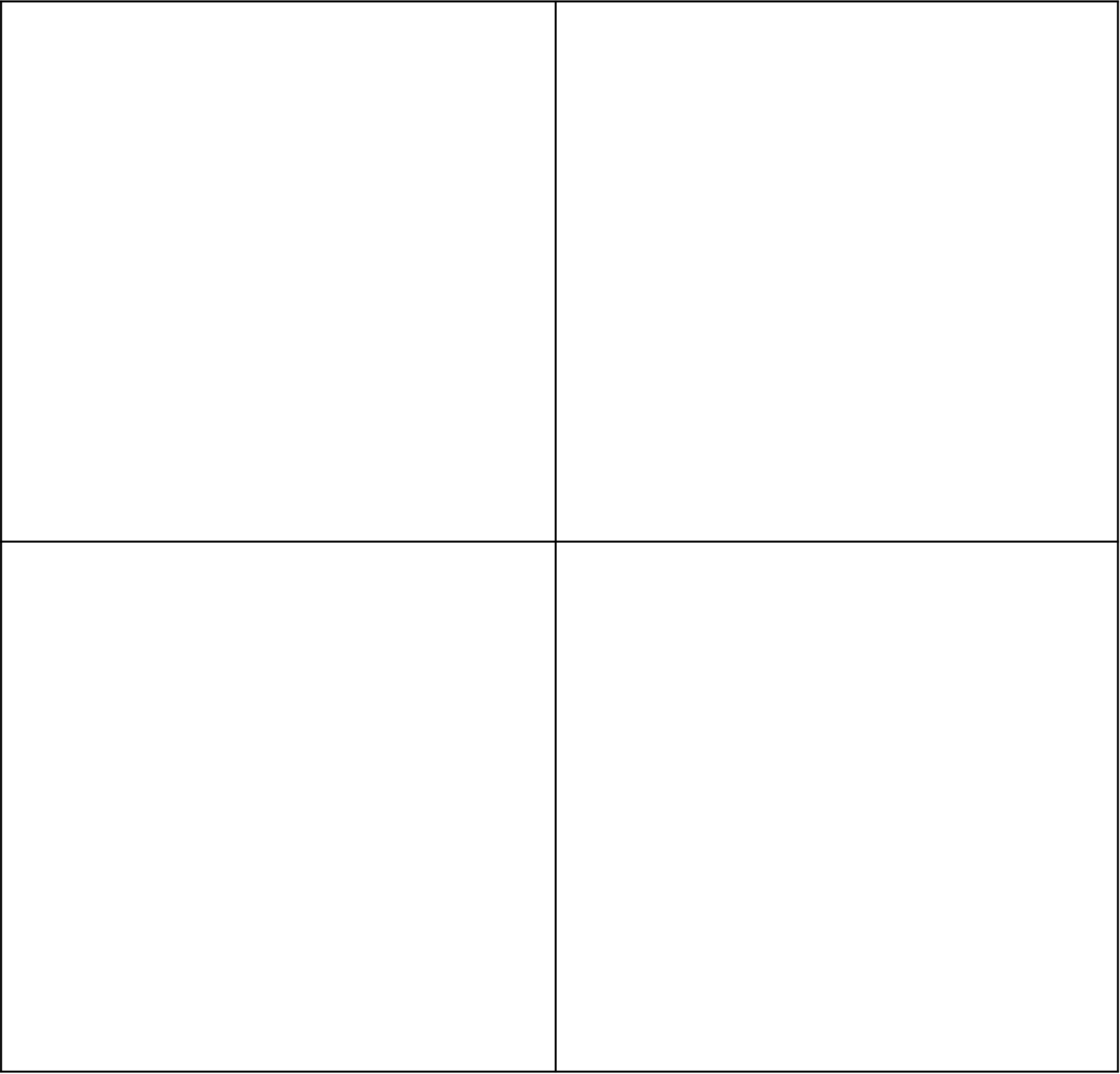    Write Chinese Character “福”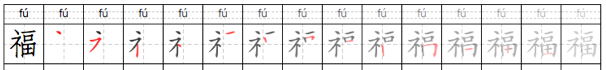 